Bande-annonce: La famille Bélier ; La famille Bélier est un film d'Éric Lartigau de 2014.v1Arrête de klaxonner à chaque fois papa, on dirait un mongolien.
________  ____________je suis contente de te voir mais___________________________obligés de partager notre bonheur___________tout le monde.□ Je vais prendre deux tommes.____________________________'elle a, la dame?
■ Ça________________________la division du travail. Elle sourit et je______________.
□ Amusant?
■ Bah, oui, une famille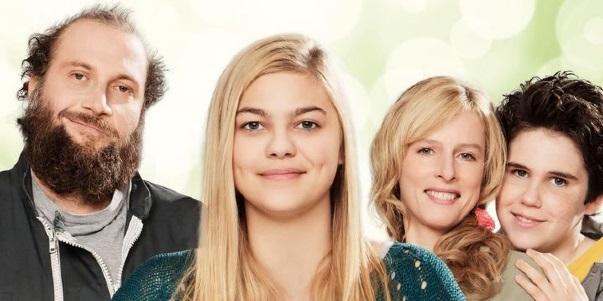 La mycose de_______  _____________s'est étendue.
Est-ce que________  ___________il met la crème que je lui ai prescrite?
Non.
J'ai le vagin en feu. Des champignons__________________.
Ça te gêne pas, toi?
Je vais t'en faire une bonne poêlée moi, de champignons! Tu vas voir...
Oh, oh, oh...□ Ben allez, fais un effort.
■ Ben___________, on échange de famille.Oh___________________maman, j'ai plus quatre ans.■ Je viens d'apprendre  que j'en reprends pour deux ans à faire___________________une chorale d'escalopes panées.
On va s’attaquer  à un monument. Parce que quand tout va___________,
il n'y a plus aucun espoir, il reste Michel Sardou.
□ On peut peut-être_________________________un truc plus moderne.
■ Michel Sardou est à la variété française ce que Mozart est à la musique classique:
intemporel.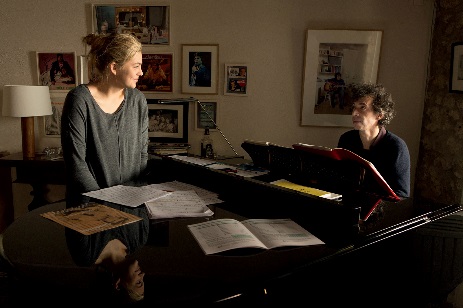 Je____________sentir  la luxure, le stupre. Ça vous est jamais arrivé, les boutonneux?T'arrêtes____________________avec ton Parigot? Regarde-toi. On dirait Bella dans Twilight.
Oh,_________________._____________  ______________un don. Ça vous dirait d'aller apprendre le chant à Paris?C'est__________________qui est à Paris.________________________s’organiser ? La ferme, le marché… 
Faut réfléchir à une autre solution.Tu____________ce que ça représente? Putain, t'es ma meilleure amie et t'as un don.■ J'arrête.
□ Pourquoi ça?
■ Je fais ce que je veux, moi. C'est ma vie.
□ ____________  ____________sûre que c'est_______________vie?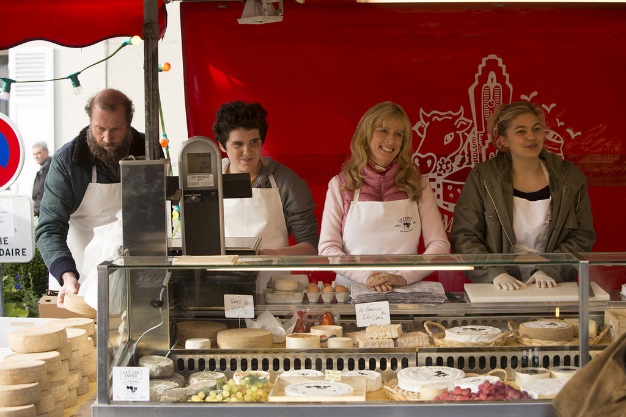 ____________________________? Là, tout de suite… ?Ça n'excuse pas tout d'être sourd. Je vous____________________.